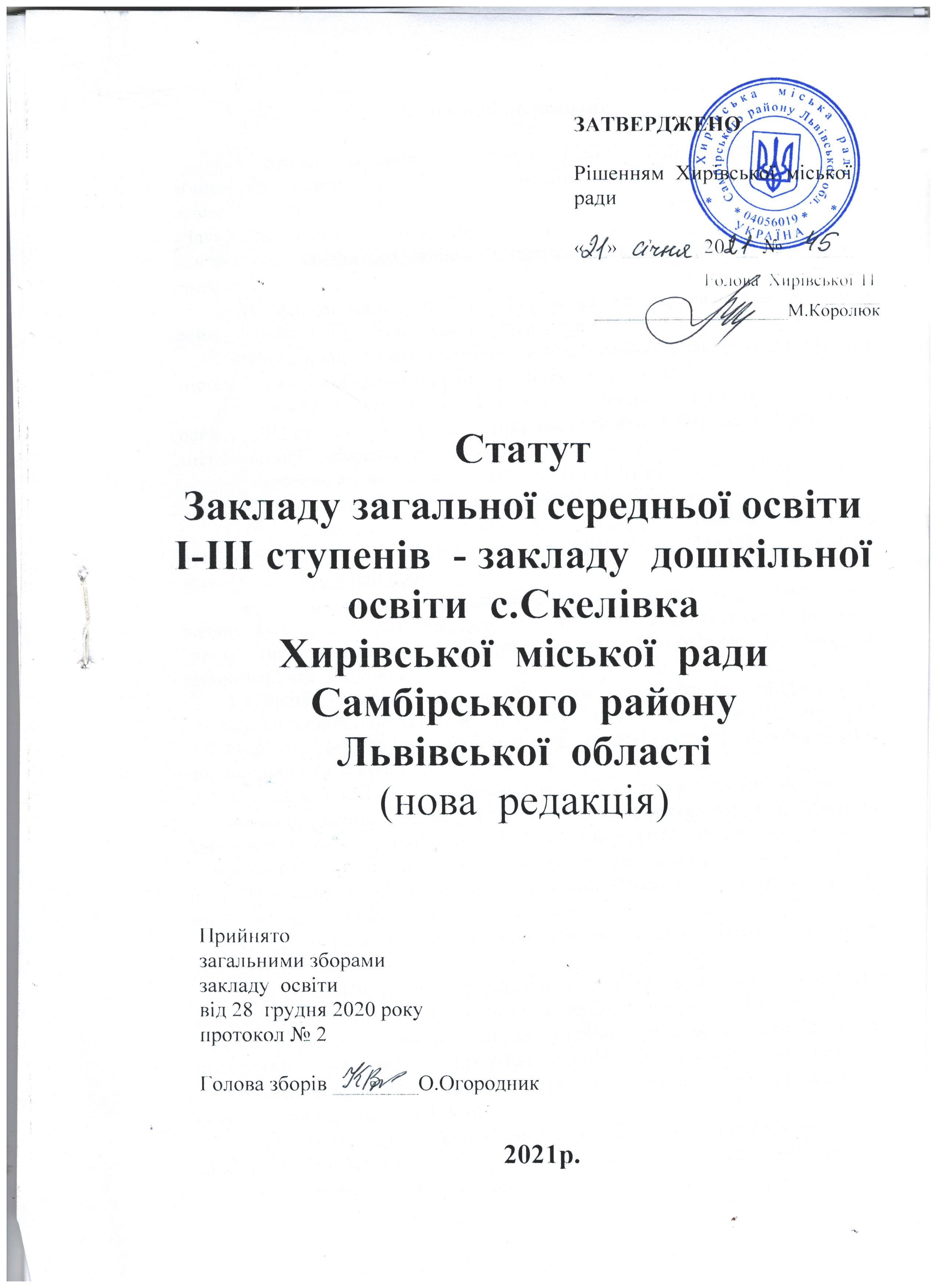 І.Загальні положення1.1. Заклад  загальної  середньої  освіти  І-ІІІ ступенів – заклад  дошкільної  освіти  с.Скелівка  Хирівської  міської ради  (далі – заклад  освіти) є правонаступником  Навчально - виховного комплексу  «Загальноосвітній  навчальний  заклад  І-ІІІ ступенів – дошкільний  навчальний  заклад  с.Скелівка  Старосамбірського  району  Львівської  області»Засновником закладу освіти є Хирівська  міська  рада  Самбірського  району  Львівської  області (далі – Засновник).Майно закладу освіти перебуває в комунальній  власності  Хирівської  міської  ради  Самбірського  району  Львівської  області.1.2. Повна назва закладу  освіти   – «Заклад  загальної  середньої  освіти  І-ІІІ ступенів – заклад  дошкільної  освіти  с.Скелівка  Хирівської міської ради Самбірського району Львівської області».   Скорочена назва закладу освіти: «ЗЗСО І-ІІІ ст. – ЗДО с.Скелівка».1.3. Юридична  адреса  закладу освіти:82052, Львівська  область, Самбірський  район, с.Скелівка, вул.Центральна , буд.150-а. Код ЄДРПОУ  22385880,  e-mail: skeliwkashkola@gmail.com1.4. Заклад освіти є юридичною особою, може мати самостійний баланс, банківський рахунок,  має печатку, штамп, ідентифікаційний код а  також  інші  атрибути   юридичної  особи  відповідно  до  чинного  законодавства  України.1.5.Заклад  освіти  є  неприбутковою  бюджетною  організацією,  утримання  здійснюється  за  рахунок  коштів  місцевого  бюджету,  субвенції  з  Державного  бюджету  та  інших  джерел  незаборонених  законодавством  України.1.6. Заклад освіти	здійснює  свою   діяльність   відповідно	до	чинного  законодавства  України, керується Конституцією України, Законами України «Про освіту», «Про повну загальну середню освіту», спеціальними законами, іншими актами законодавства у сфері освіти і науки України, інших  центральних  органів  виконавчої  влади  та  органів  місцевого  самоврядування  і  цього  Статуту.	Заклад освіти забезпечує здобуття початкової, базової та повної  загальної середньої освіти.Заклад освіти може створювати у своєму складі класи (групи) з вечірньою, заочною, дистанційною, мережевою формою навчання, класи (групи) з поглибленим вивченням окремих предметів, спеціальні та інклюзивні класи для навчання дітей з особливими освітніми потребами.Заклад освіти може організовувати такі форми здобуття освіти як екстернат та педагогічний патронаж.Заклад освіти для здійснення статутної діяльності може на договірних засадах об’єднуватися з іншими юридичними особами, створюючи освітні, освітньо-наукові, наукові, освітньо-виробничі та інші об’єднання, кожен із учасників якого зберігає статус юридичної особи.Зміни до Статуту розробляються керівником закладу освіти та затверджуються Засновником .1.7. Головною метою закладу освіти є забезпечення реалізації права громадян на здобуття повної загальної середньої освіти , всебічного  розвитку,  виховання  і  соціалізації особистості, яка  здатна до  життя  в  суспільстві  та  цивілізованої  взаємодії з  природою,  має  прагнення  до  самовдосконалення  і  навчання  впродовж  життя,  готова  до  свідомого  життєвого  вибору  та  самореалізації,  відповідальності,  трудової  діяльності  та  громадської  активності,  громадянської  позиції.1.8. У  закладі  освіти  функціонують  такі  структурні  підрозділи:- заклад дошкільної  освіти,  що  забезпечує  дошкільну  освіту;- заклад освіти   І ступеня ,  що  забезпечує  початкову  освіту;- заклад  середньої  освіти  ІІ ступеня, що  забезпечує  базову  середню  освіту;- заклад середньої освіти  ІІІ  ступеня,  що  забезпечує повну  загальну  середню  освіту.ІІ . ЗАВДАННЯ  ТА  ФУНКЦІЇ  ЗАКЛАДУ  ОСВІТИ2.1. Головними завданнями закладу освіти  є:виховання громадянина України;формування особистості здобувача освіти, розвиток його здібностей і обдарувань, наукового світогляду;забезпечення виконання вимог Державних стандартів загальної середньої освіти, підготовка здобувачів освіти до подальшої освіти і трудової діяльності;виховання в здобувачів освіти поваги до Конституції України, державних символів України, прав і свобод людини і громадянина, почуття власної гідності, відповідальності перед законом за свої дії, свідомого ставлення до обов'язків людини і громадянина;забезпечення реалізація права здобувачів освіти на вільне формування політичних і світоглядних переконань;виховання шанобливого ставлення до родини, поваги до народних традицій і звичаїв, державної мови, мов національних меншин та рідної мови, національних цінностей Українського народу та інших народів і націй;виховання свідомого ставлення до свого здоров'я та здоров'я інших громадян як найвищої соціальної цінності, формування гігієнічних навичок і засад здорового способу життя, збереження і зміцнення фізичного та психічного здоров'я здобувачів освіти;створення передумов для соціальної адаптації, подальшої інтеграції в суспільство осіб з особливими освітніми потребами;забезпечення соціального захисту здобувачів освіти, сприяння встановлення рівного доступу до повноцінної освіти різних категорій учнів, відповідно до їх індивідуальних нахилів, потреб, інтересів;реалізація права осіб з особливими освітніми потребами на здобуття загальної середньої освіти;виконання  вимог Державних  стандартів початкової ,  базової  та  повної (профільної) середньої  освіти,  підготовка  здобувачів  освіти  до  подальшої  освіти  і  трудової  діяльності;формування  компетентностей, визначених  Законом  України «Про  освіту» та  державними  стандартами.   2.2.  Заклад  освіти  виконує  такі  функції:реалізує положення Конституції України, Законів України «Про освіту»,  «Про загальну середню освіту», інших нормативно-правових актів у галузі освіти;задовольняє потреби громадян у здобутті початкової, базової та профільної середньої освіти; забезпечує єдність навчання і виховання;формує освітню (освітні) програму (програми) закладу освіти;створює науково-методичну і матеріально-технічну бази для організації та здійснення освітнього процесу;забезпечує відповідність рівня початкової, базової та профільної середньої    освіти Державним стандартам освіти;охороняє життя і здоров'я здобувачів освіти, педагогічних та інших працівників закладу освіти; формує в здобувачів освіти засади здорового способу життя, гігієнічні навички;забезпечує добір і розстановку кадрів;планує власну діяльність та формує стратегію розвитку закладу освіти;встановлює відповідно до законодавства України прямі зв'язки з навчальними закладами зарубіжних країн, міжнародними організаціями тощо;додержується фінансової дисципліни, зберігає матеріально-технічну базу;видає документи про освіту у відповідності до чинного законодавства;здійснює інші повноваження в межах своєї компетенції.2.3.Заклад освіти самостійно приймає рішення	та здійснює освітню діяльність в межах автономії, обсяг якої визначається Законом України «Про освіту», спеціальними законами та цим Статутом.2.4. Заклад освіти несе відповідальність перед здобувачами освіти, територіальною громадою села, суспільством і державою за:безпечні умови освітньої діяльності;дотримання Державних стандартів освіти;дотримання договірних зобов'язань з іншими суб'єктами освітньої, виробничої, наукової діяльності, у тому числі зобов'язань за міжнародними угодами;дотримання фінансової дисципліни;прозорість, інформаційну відкритість закладу освіти.2.5. 	Заклад освіти сприяє індивідуалізації здобувачів/здобувачок освіти через додержання принципів: самостійного вибору ціннісних пріоритетів, світоглядних засад, віросповідання, участі в релігійних обрядах; вільного висловлення думок та відкритого вираження переконань, якщо вони не порушують права інших; толерантності,  прийняття расових, національних  та релігійних відмінностей, поваги до релігійних обрядів різних конфесій; рівноправ’я та однакового ставлення до здобувачів освіти попри їхню етнічну і гендерну ідентичність.2.6. Заклад освіти сприяє самоідентифікації здобувачів/здобувачок  освіти, усвідомленню себе громадянином України через встановлення обов’язкових вимог:-    шанобливого ставлення і виявлення знаків поваги до державних символів України – Державного Прапора України, Державного Герба України та Державного Гімну України, дотримання визначеного законодавством України порядку використання державних символів та забезпечення належної системи їх правового захисту; відзначення державних свят, пам’ятних дат та ювілеїв, визначених відповідними нормативними документами української держави; організації навчальних екскурсій та поїздок учнів до місць національної пам’яті України; ознайомлення з українською символікою, традиціями та звичаями українців, інших народів, що проживали на теренах рідного краю, України, інститутами та документами, які мають істотне значення для збереження демократичного характеру української держави; безперешкодної діяльності у закладі органів самоврядування учнів і батьків; співпраці з  місцевою громадою, громадськими організаціями, налагодження міжнародних культурних зв’язків. 2.7.	Відповідно до статті 21 Закону України «Про забезпечення функціонування української мови як державної», ст. 5 п. 1  Закону України «Про повну загальну середню освіту», ст.7 Закону України «Про освіту» – мовою освітнього процесу у закладі освіти є державна мова – українська. Освітня програма закладу може передбачати викладання одного чи декількох навчальних предметів (інтегрованих курсів) поряд із державною мовою англійською чи іншою офіційною мовою Європейського Союзу.Особам з порушенням слуху забезпечується право на навчання українською жестовою мовою та на вивчення української жестової мови.Ш. ОРГАНІ3АЦІЯ ОСВІТНЬОГО ПРОЦЕСУ3.1. Освітній процес у закладі освіти  здійснюється відповідно до освітньої програми, розробленої та затвердженої відповідно до порядку, визначеного  законодавством.3.2. Основою для розроблення освітньої програми в закладі  освіти є Державний стандарт початкової освіти, базової середньої освіти, загальної середньої освіти.3.3. Освітня програма схвалюється педагогічною радою закладу  освіти та затверджується його керівником.3.4. На основі освітньої програми заклад освіти  складає та затверджує навчальний план, що конкретизує організацію освітнього процесу.3.5.Відповідно до освітніх програм педагогічні працівники самостійно добирають програми, підручники, навчальні посібники, що мають гриф Міністерства освіти і науки України, а також наукову і методичну літературу, дидактичні матеріали, форми, методи, засоби навчальної роботи, що мають забезпечувати виконання статутних завдань та здобуття освіти на рівні державних стандартів.3.6.Педагогічні працівники можуть поєднувати освітню діяльність з науково-методичною та експериментальною, використовуючи поряд із традиційними методами і формами організації навчальних занять інноваційні технології навчання, пошуково-дослідницьку роботу, в тому числі літню навчально-дослідницьку практику.3.7.Поглиблена підготовка учнів досягається в результаті вивчення спецкурсів, факультативів, курсів за вибором, відвідування занять в гуртках, а  також може проводитись підготовка учнів за індивідуальними освітніми програмами, пошукова та навчально-дослідницька робота.3.8. Виховання здобувачів освіти в  закладі  освіти здійснюється в процесі урочної, позаурочної та позашкільної роботи з ними.Цілі виховного процесу визначаються на основі принципів, закладених у  Конституції України, законах та інших нормативно-правових актах України.3.9. У закладі  освіти забороняється утворення і діяльність організаційних структур політичних партій, а також релігійних організацій і воєнізованих формувань.3.10. Примусове залучення здобувачів освіти у  закладі  освіти до вступу в будь-які об'єднання громадян, релігійні організації і воєнізовані формування забороняється. крім випадків, визначених статтею 31 Закону України «Про освіту».       3.11. Діти з особливими освітніми потребами залучаються до позакласної та позашкільної роботи з урахуванням  їхнього віку, здібностей, інтересів, потреб, можливостей, індивідуальних особливостей освітньої діяльності  та стану здоров’я.3.12. Заклад  освіти може здійснювати освітній процес за класно-урочною, індивідуальною, сімейною (домашньою) формами навчання, за потреби  організовувати  інклюзивне навчання або педагогічний патронаж. На підставі звернення батьків дитини або осіб, які їх заміняють, заклад  освіти для навчання дітей з особливими освітніми потребами утворює інклюзивні та /або спеціальні групи (класи). 3.13. У закладі  освіти  можуть функціонувати групи короткотривалого перебування дітей старшого дошкільного віку (дошкільні групи), що забезпечують доступність дітей до якісної дошкільної освіти та підготовку учнів до школи.3.14. Зарахування здобувачів освіти до структурних підрозділів закладу дошкільної освіти  і  закладу  освіти  І ступеня проводиться за наказом керівника на підставі заяви, копії свідоцтва про народження дитини, за наявності  медичної довідки встановленого зразка у відповідності до вимог законодавства.       Особи з особливими освітніми потребами можуть розпочинати здобуття початкової освіти з іншого віку, а тривалість здобуття ними початкової та базової середньої освіти може бути подовжена з доповненням освітньої програми корекційно-розвитковим складником.       Керівник закладу освіти зобов’язаний вжити заходів для ознайомлення дітей та їх батьків або осіб, які їх заміняють, з порядком зарахування до закладу освіти, Статутом, правилами внутрішнього розпорядку та іншими документами, що регламентують організацію освітнього процесу.	Іноземні громадяни та особи без громадянства зараховуються до закладу освіти відповідно до законодавства та/або міжнародних договорів України.3.15. Зарахування здобувачів освіти до структурних підрозділів базової середньої освіти та загальної середньої освіти профільної здійснюється у порядку встановленому чинним законодавством .3.16. Навчальний рік у закладі  освіти розпочинається у День знань - 1 вересня і закінчується не пізніше 1 липня наступного року.       У випадку екологічного лиха та епідемій місцевим органом виконавчої влади та органом місцевого самоврядування може встановлюватися особливий режим роботи закладу освіти, який погоджується з органами Держпродспоживслужби України.3.17. Структура навчального року (за чвертями, семестрами, триместрами  тощо), тривалість навчального тижня, дня, занять, відпочинку між ними, інші форми організації освітнього процесу встановлюються   закладом освіти у межах часу, передбаченого освітньою програмою. Організація освітнього процесу не повинна призводити до перевантаження здобувачів освіти та має забезпечувати безпечні та нешкідливі умови здобуття освіти.3.18. Заклад освіти здійснює освітній процес за формами навчання у відповідності до чинного законодавства та п’ятиденним робочим тижнем.Тривалість уроків становить: у перших класах -35 хвилин, у других-четвертих класах - 40 хвилин, у п’ятих-одинадцятих класах – 45 хвилин. Тривалість канікул протягом навчального року не може бути меншою 30 календарних днів.Заклад освіти може обрати інші, поруч з уроком, форми організації освітнього процесу.Організація здвоєних навчальних занять і використання інших форм організації освітнього процесу, що впливають на тривалість навчальних занять, допускається за рішенням педагогічної ради закладу освіти та повинні відповідати віковим особливостям дітей. Проведення здвоєних уроків допускається для:- проведення уроків трудового навчання у 5-9 класах;- виконання лабораторних і контрольних робіт, написання творів у 8-9 класах;- вивчення предметів інваріантної та варіативної частини робочого навчального плану, що належать до обраного профілю. 3.19. У   закладі освіти можуть функціонувати групи подовженого дня, які створюються та фінансуються у порядку визначеному чинним законодавством. 3.20. Організація інклюзивного навчання дітей з особливими освітніми потребами, оцінювання досягнень дітей з особливими освітніми потребами  здійснюється у порядку та згідно із критеріями оцінювання, встановленими  центральним органом  виконавчої влади у сфері освіти та науки.3.21. Організація харчування здобувачів освіти, в тому числі забезпечення безкоштовним харчуванням дітей пільгових категорій, а також дітей з особливими освітніми потребами, здійснюється у встановленому законом порядку.3.22. Контроль за відповідністю освітнього рівня здобувачів освіти, які закінчили заклад загальної середньої освіти III ступеня, вимогам Державного стандарту загальної середньої освіти здійснюється шляхом їх державної підсумкової атестації. 3.23. Порядок  проведення  державної  підсумкової  атестації  визначається  Положенням   про  державну  підсумкову  атестацію  учнів (вихованців)  у  системі  загальної  середньої  освіти.3.24. Система та критерії оцінювання навчальних досягнень здобувачів освіти закладу освіти визначаються центральним органом влади у сфері освіти і науки. Заклад може запровадити власну шкалу оцінювання результатів навчання учнів, визначивши у схваленому педрадою документі  і передбачивши в Освітній програмі закладу правила переведення її значень у систему оцінювання, встановлену центральним органом влади у сфері освіти і науки.Основними видами оцінювання результатів навчання учнів є формувальне, поточне, підсумкове (тематичне, семестрове, річне) оцінювання, державна підсумкова атестація, зовнішнє незалежне оцінювання. Річне оцінювання та державна підсумкова атестація у закладі здійснюються за системою оцінювання, визначеною законодавством, а результати такого оцінювання відображаються у свідоцтві досягнень, що видається учневі щороку у разі переведення його на наступний рік навчання.У разі відсутності результатів річного оцінювання та/або державної підсумкової атестації після завершення навчання за освітньою програмою, заклад освіти забезпечує учневі можливість до початку нового навчального року пройти річне оцінювання та/або державну підсумкову атестацію. У разі повторного непроходження річного оцінювання та/або державної підсумкової атестації педагогічна рада закладу освіти спільно з батьками учня до початку нового навчального року вирішує питання про визначення форми та умов подальшого здобуття таким учнем повної загальної середньої освіти.3.25.Результати семестрового, річного оцінювання та державної підсумкової атестації до відома здобувачів освіти, їх батьків або осіб, які їх замінюють, повідомляє класний керівник.Переведення здобувачів освіти до наступного класу закладу  освіти здійснюється у встановленому порядку3.26. Випускникам закладу  освіти  видається відповідний документ про освіту.3.27. За успіхи у навчанні для учнів (вихованців) встановлюються такі форми морального і матеріального заохочення:учні 4-8-х, 10-х класів нагороджуються Похвальним листом «За високі досягнення у навчанні»;учні 9 класів, які за результатами річного оцінювання та державної підсумкової атестації мають досягнення високого рівня, отримують свідоцтво з відзнакою;учні 11 класів нагороджуються грамотами за особливі досягнення у вивченні окремих предметів, золотими і срібними медалями та врученням свідоцтва особливого зразка;випускники-переможці міжнародних, ІІІ, IV етапів Всеукраїнських конкурсів, олімпіад, змагань нагороджуються Похвальною грамотою «За особливі досягнення у вивчення окремих предметів».Розклад  уроків укладається відповідно до навчального плану закладу з дотриманням педагогічних та санітарно-гігієнічних вимог і затверджує керівник закладу освіти.  зміст, обсяг і характер домашніх завдань визначаються вчителем відповідно до педагогічних і санітарно-гігієнічних вимог з урахуванням вимог навчальних програм та індивідуальних особливостей здобувачів світи.крім різних форм обов'язкових навчальних занять, у закладі освіти проводяться індивідуальні, групові, факультативні та позакласні заняття та заходи, що передбачені окремим розкладом та планом роботи і спрямовані на задоволення освітніх інтересів здобувачів освіти та на розвиток їх творчих здібностей, нахилів і обдарувань.3.29.З метою забезпечення якості освіти у  закладі освіти розробляється внутрішня система забезпечення якості освіти.Внутрішня система забезпечення якості освіти включає:стратегію та процедури забезпечення якості освіти;систему та механізми забезпечення академічної доброчесності;оприлюднені критерії, правила і процедури оцінювання учнів;оприлюднені   критерії, правила	і процедури	оцінювання педагогічної діяльності педагогічних працівників;оприлюднені	критерії,	правила	і	процедури	оцінювання управлінської діяльності керівних працівників;забезпечення	наявності	необхідних	ресурсів	для	організації освітнього процесу, в тому числі для самостійної роботи учнів;забезпечення наявності інформаційних систем для ефективного управління закладом  освіти;створення у  закладі освіти  інклюзивного освітнього середовища, універсального дизайну та розумного пристосування;інші процедури та заходи, що визначаються спеціальними законами або документами закладу  освіти.    3.30. Заклад освіти планує свою роботу самостійно. На основі Стратегії розвитку освіти громади та чинної освітньої програми педагогічна рада складає, а керівник затверджує річний план роботи закладу та навчальний план закладу, що конкретизують організацію освітнього процесу на навчальний рік (перелік навчальних предметів (інтегрованих курсів), обов’язкових для вивчення вибіркових (за вибором учнів) освітніх компонентів, зокрема навчальних предметів , курсів, інтегрованих курсів та кількість навчальних годин на тиждень (та/або кількість годин на навчальний рік). плани роботи структурних підрозділів, предметних (циклічних) комісій,психологічної, соціальної служб та інших затверджує керівник закладу.3.31. Виховний процес є невід’ємною складовою освітнього процесу у навчальному закладі, здійснюється під час проведення урочної, позаурочної та позашкільної роботи, ґрунтується на загальнолюдських цінностях, культурних цінностях українського народу, цінностях громадянського (вільного демократичного) суспільства, принципах верховенства права, дотримання прав і свобод людини і громадянина, принципах, визначених Законами України «Про освіту», «Про повну загальну середню освіту», іншими нормативно-правовими актами України і цим Статутом. 3.32.	  Цілі виховного процесу в закладі освіти визначаються на основі принципів, закладених у Конституції та законах України, міжнародних договорах, та інших нормативно-правових актах.IV. УЧАСНИКИ ОСВІТНЬОГО ПРОЦЕСУ4.1. Учасниками освітнього процесу в закладі  освіти  є:- здобувачі освіти;- педагогічні працівники;- інші працівники закладу освіти;- батьки здобувачів освіти або особи, які їх замінюють;        - асистенти дітей (у разі їх допуску відповідно до вимог частини сьомої статті 26 Закону «Про освіту»).Кожен учасник освітнього процесу зобов’язаний дотримуватися академічної доброчесності.Система та механізми забезпечення академічної доброчесності в закладі освіти формуються відповідно до вимог чинного законодавства.Залучення будь-яких інших осіб до участі в освітньому процесі (лекції, тренінги, семінари, майстер-класи, конкурси тощо) здійснюється за рішенням директора  закладу освіти. Відповідальність за зміст  таких заходів несе директор.       4.2.Права і обов'язки здобувачів освіти, педагогічних працівників та інших працівників визначаються чинним законодавством та цим Статутом.        4.3. Зарахування здобувачів освіти до закладу  освіти здійснюється відповідно до чинного законодавства.4.4. Здобувачі освіти закладу  освіти  мають право на:доступність і безоплатність повної загальної середньої освіти;індивідуальну освітню траєкторію, що реалізується через вільний вибір видів, форм і темпу здобуття освіти, закладів освіти і запропонованих ними освітніх програм, навчальних дисциплін та рівня їх складності, методів і засобів навчання;        - якісні освітні послуги;- справедливе та об’єктивне оцінювання результатів навчання;- відзначення успіхів у своїй діяльності;- свободу творчої, спортивної, оздоровчої, культурної діяльності тощо;- безпечні та нешкідливі умови навчання;- повагу до їх людської гідності;- захист під час освітнього процесу від приниження честі та гідності, будь-яких форм насильства та експлуатації, булінгу (цькування), дискримінації за будь-якою ознакою, пропаганди та агітації, що завдають шкоди здоров’ю здобувачів освіти;- користування бібліотекою, навчальною, культурною, спортивною, побутовою, оздоровчою інфраструктурою закладу  освіти  та послугами його структурних підрозділів у порядку встановленому закладом освіти відповідно до спеціальних законів;- доступ до інформаційних ресурсів і комунікацій, що використовуються в освітньому процесі;участь у різних видах навчальної, науково-практичної діяльності, конференціях, олімпіадах, виставках, конкурсах тощо;отримання додаткових, у тому числі платних, навчальних послуг;перегляд результатів оцінювання навчальних досягнень з усіх предметів інваріантної та варіативної частини;участь у роботі органів громадського самоврядування;участь у роботі добровільних самодіяльних об’єднань, творчих студій, клубів, гуртків, груп за інтересами тощо.4.5. Здобувачі освіти закладу  освіти  зобов’язані:- виконувати вимоги освітньої програми (індивідуального навчального плану за його наявності), дотримуючись принципу академічної доброчесності та досягти результатів навчання, передбачених стандартом освіти для відповідного рівня освіти;- оволодівати знаннями, вміннями, практичними навичками, підвищувати загальнокультурний рівень;       - поважати гідність, права, свободи та законні інтереси всіх учасників освітнього процесу, дотримуватися етичних норм;- відповідально та дбайливо ставитися до власного здоров’я, здоров’я оточуючих, довкілля;- бережливо ставитися до державного, громадського і особистого майна; дотримуватися законодавства, моральних етичних норм;         - брати посильну участь у різних видах трудової діяльності, які не суперечать чинному законодавству;         - дотримуватися установчих документів, вимог Статуту, правил внутрішнього розпорядку закладу  освіти. 4.6. Здобувачі освіти залучаються за їх згодою та згодою батьків або осіб, які їх замінюють, до самообслуговування, різних видів суспільно корисної праці відповідно до цього Статуту і правил внутрішнього розпорядку з урахуванням віку, статі, фізичних можливостей та відповідно до Санітарного регламенту для закладів загальної середньої освіти4.7. За невиконання здобувачами освіти своїх обов’язків, порушення цього Статуту, правил внутрішнього розпорядку, порушення академічної доброчесності на них можуть накладатися стягнення відповідно до законодавства, Порядку виявлення й встановлення фактів академічної недоброчесності, внутрішньошкільних документів, схвалених педагогічною радою. 4.8. Рішенням педради, погодженим з органом управління освітою територіальної громади, як виключний засіб педагогічного впливу за неодноразові порушення Статуту здобувач освіти може бути відрахований із закладу освіти.        Про можливе відрахування батьки учня/учениці (особи, які їх замінюють) повинні бути поінформовані у письмовій формі не пізніше ніж за місяць. У двотижневий термін до можливого відрахування про це письмово повідомляється орган управління освітою за місцем проживання учня. За сприяння відповідного органу управління освітою відраховані учні переводяться до іншого закладу освіти.         Рішення про відрахування дітей-сиріт та дітей, позбавлених батьківського піклування, приймається лише за згодою органів опіки та піклування. За сприяння відповідного органу управління освітою такі учні переводяться до іншого закладу освіти.4.9. Залучення здобувачів освіти закладу  освіти під час освітнього процесу до виконання робіт чи до участі у заходах, не пов’язаних з реалізацією освітньої програми, забороняється, крім випадків, передбачених законодавством.4.10. Педагогічним працівником повинна бути особа з високими моральними якостями, яка має відповідну педагогічну освіту та/або професійну кваліфікацію педагогічного працівника, належний рівень професійної підготовки, здійснює педагогічну діяльність, забезпечує результативність та якість своєї роботи, фізичний та психічний стан здоров’я якої дозволяє виконувати професійні обов’язки в закладах системи загальної середньої освіти. 4.11. Педагогічні працівники мають право на:- академічну свободу, включаючи свободу викладання, свободу від втручання в педагогічну діяльність, вільний вибір форм, методів і засобів навчання, що відповідають освітній програмі;- педагогічну ініціативу;- розроблення та впровадження авторських навчальних програм, проєктів, освітніх методик і технологій, методів і засобів, насамперед методик компетентнісного навчання;- користування бібліотекою, культурною, спортивною, оздоровчою інфраструктурою закладу  освіти  та послугами його структурних підрозділів у порядку, встановленому закладом освіти відповідно до спеціальних законів;- підвищення кваліфікації, перепідготовку;- вільний вибір освітніх програм, форм навчання, закладів освіти, установ і організацій, інших суб’єктів освітньої діяльності, що здійснюють підвищення кваліфікації та перепідготовку педагогічних працівників;- доступ до інформаційних ресурсів і комунікацій, що використовуються в освітньому процесі;- відзначення успіхів у своїй професійній діяльності;- справедливе та об’єктивне оцінювання своєї професійної діяльності;- захист професійної честі та гідності;- індивідуальну освітню (наукову, творчу, мистецьку та іншу) діяльність за межами закладу  освіти;- безпечні і нешкідливі умови праці;- подовжену оплачувану відпустку;- участь у громадському самоврядуванні закладу  освіти;-  участь у роботі колегіальних органів управління закладу  освіти.4.12. Педагогічні працівники зобов’язані:- постійно підвищувати свій професійний і загальнокультурний рівні та педагогічну майстерність;- виконувати освітню програму для досягнення здобувачами освіти ліцею передбачених нею результатів навчання;- сприяти розвитку здібностей здобувачів освіти закладу  освіти, формуванню навичок здорового способу життя, дбати про їхнє фізичне і психічне здоров’я;- дотримуватися педагогічної етики;- поважати гідність, права, свободи і законні інтереси всіх учасників освітнього процесу;- особистим прикладом утверджувати повагу до суспільної моралі та суспільних цінностей, зокрема правди, справедливості, патріотизму, гуманізму, толерантності, працелюбства;- формувати в здобувачів освіти закладу  освіти усвідомлення необхідності дотримуватися Конституції України та законів України, захищати суверенітет і територіальну цілісність України;- виховувати в здобувачів освіти закладу  повагу до державної мови та державних символів України, національних, історичних, культурних цінностей України, дбайливе ставлення до історико-культурного надбання України та навколишнього природного середовища;- захищати здобувачів освіти закладу  освіти  під час освітнього процесу від будь-яких форм фізичного та психічного насильства, приниження честі та гідності, дискримінації за будь-якою ознакою;- дотримуватися установчих документів та правил внутрішнього розпорядку закладу  освіти , виконувати свої посадові обов’язки.4.13. Атестація педагогічних працівників закладу  освіти є обов'язковою і здійснюється у відповідності до вимог чинного законодавства.4.14.Щорічне підвищення кваліфікації педагогічних працівників здійснюється відповідно до Закону України «Про освіту». Загальна кількість  академічних годин для підвищення кваліфікації педагогічного працівника впродовж п’яти років не може бути меншою за 150 годин, з яких певна кількість годин має бути обов’язково спрямована на вдосконалення знань, умінь і практичних навичок у частині роботи з дітьми з особливими освітніми потребами.4.15.Педагогічні працівники несуть повну персональну відповідальність за життя і здоров'я дітей під час проведення уроків, позакласних, позашкільних заходів, перерв та протягом усього перебування їх у закладі під час освітнього процесу.4.16. Робочий час педагогічних працівників визначається навчальним розкладом і посадовими обов’язками та діючими правилами внутрішнього трудового розпорядку закладу освіти.Робочий час педагогічного працівника включає час, необхідний для виконання ним навчальної, виховної, методичної, організаційної роботи та іншої педагогічної діяльності, передбаченої трудовим договором та/або посадовою інструкцією. Конкретний перелік посадових обов’язків визначається посадовою інструкцією, яка затверджується директором відповідно до вимог законодавства.Педагогічна діяльність вчителя включає:діяльність у межах його педагогічного навантаження, норма якого на одну тарифну ставку становить 18 навчальних годин на тиждень;окремі види педагогічної діяльності, за які встановлюються доплати у визначеному чинним законодавством співвідношенні до тарифної ставки.4.17. Педагогічний працівник на добровільних засадах та виключно за його ініціативою може проходити сертифікацію.4.18. Педагогічні працівники, які систематично порушують Статут, правила внутрішнього розпорядку закладу освіти, не виконують посадових обов'язків, умови колективного договору або за результатами атестації не відповідають займаній посаді, звільняються з роботи відповідно до чинного законодавства.4.19. Батьки  або особи, які їх замінюють, мають право:- захищати відповідно до законодавства права та законні інтереси дітей;- звертатися до закладу  освіти, органів управління освітою з питань освіти;- обирати заклад освіти, освітню програму, вид і форму здобуття дітьми відповідної освіти;- брати участь у громадському самоврядуванні закладу  освіти, зокрема обирати і бути обраними до органів громадського самоврядування закладу освіти;- завчасно отримувати інформацію про всі заплановані у закладі  освіти та позапланові педагогічні, психологічні, медичні, соціологічні заходи, дослідження, обстеження, педагогічні експерименти та надавати згоду на участь у них дитини;- брати участь у розробленні індивідуальної програми розвитку дитини та/або індивідуального навчального плану;- отримувати інформацію про діяльність закладу  освіти, результати навчання своїх дітей (дітей, законними представниками яких вони є) і результати оцінювання якості освіти у закладі  освіти та його освітньої діяльності.- батьки за власною ініціативою та на добровільних засадах можуть надавати закладу освіти благодійну допомогу відповідно до законодавства про благодійну діяльність та благодійні організації.4.20. Батьки або особи, які їх замінюють, зобов'язані:- забезпечувати умови	для здобуття 	дитиною	повної загальної середньої освіти за будь-якою формою навчання;- поважати гідність, права, свободи і законні інтереси дитини та інших учасників освітнього процесу;- постійно дбати про фізичне здоров’я, психічний стан дитини, створювати  належні умови для розвитку їх природних  здібностей, формувати навички здорового способу життя;- настановленням і особистим прикладом утверджувати повагу до суспільної моралі та суспільних цінностей, зокрема правди, справедливості, патріотизму, гуманізму, толерантності, працелюбства;- виховувати повагу до державної мови та державних символів України, дбайливе ставлення до історико-культурного надбання України та навколишнього природного середовища;- сприяти керівництву закладу освіти у проведенні розслідування щодо випадків булінгу (цькування); - виконувати рішення та рекомендації комісії з розгляду випадків булінгу (цькування) в закладі освіти. - формувати в дітей усвідомлення необхідності дотримуватися Конституції та законів України, захищати суверенітет і територіальну цілісність України;        - дотримуватися установчих документів, правил внутрішнього розпорядку закладу  освіти.         - нести персональну відповідальність за виховання, навчання й розвиток дітей.4.21.Органи місцевого самоврядування, на території яких перебуває навчальний заклад, за наявності коштів забезпечують безоплатним гарячимхарчуванням: дітей пільгових категорій, відповідно до законодавства та/або рішення органу місцевого самоврядування  V. УПРАВЛІННЯ ЗАКЛАДОМ  ОСВІТИ5.1. Засновник закладу  освіти:- затверджує установчі документи закладу  освіти, їх нову редакцію та зміни до них;- приймає рішення про створення, реорганізацію, ліквідацію чи перепрофілювання ( зміну типу) закладу  освіти;- реалізує інші права, передбачені законодавством.5.2. Уповноважений орган: - здійснює контроль за дотриманням установчих документів закладу  освіти, визначає форми контролю за діяльністю керівника закладу  освіти;- здійснює контроль за недопущенням привілеїв чи обмежень (дискримінації) за ознаками раси, кольору шкіри, політичних, релігійних та інших переконань, статі, віку, інвалідності, етнічного та соціального походження, сімейного та майнового стану, місця проживання, за мовними або іншими ознаками;- затверджує кошторис закладу  освіти  у порядку визначеному чинним законодавством;- приймає фінансовий звіт закладу  освіти у порядку, визначеному законодавством;- здійснює контроль за фінансово-господарською діяльністю закладу  освіти;- реалізує інші права, передбачені законодавством та статутом закладу  освіти.5.3. Засновник та уповноважений орган не мають права втручатися в діяльність закладу  освіти, що здійснюється ним у межах його автономних прав, визначених законом та установчими документами.5.4. Засновник може делегувати окремі свої повноваження уповноваженому органу.  5.5. Засновник закладу  освіти  зобов’язаний:- забезпечити утримання та розвиток матеріально-технічної бази заснованого ним закладу  освіти  на рівні, достатньому для виконання вимог стандартів освіти та ліцензійних умов;- у разі реорганізації чи ліквідації закладу  освіти забезпечити здобувачам освіти можливість продовжити навчання на відповідному рівні освіти;- забезпечити відповідно до законодавства створення в закладі  освіти безпечного середовища для учасників освітнього процесу.5.6. Безпосереднє керівництво закладом  освіти  здійснює керівник.5.7. Керівник закладу  освіти (директор) призначається на посаду шляхом укладання контракту за результатами конкурсного відбору та звільняється у встановленому порядку.5.8. Керівник (директор) закладу  освіти несе відповідальність за освітню, фінансово-господарську та іншу діяльність закладу  освіти.5.9. Керівник (директор) є представником закладу  освіти у відносинах з державними органами, органами місцевого самоврядування, юридичними та фізичними особами і діє без довіреності в межах повноважень, передбачених законом та установчими документами закладу  освіти.5.10. Керівник закладу  освіти в межах наданих йому повноважень:- організовує діяльність закладу  освіти;- вирішує питання фінансово-господарської діяльності закладу  освіти;- призначає на посаду та звільняє з посади заступника керівника, педагогічних та інших працівників закладу  освіти, визначає їх функціональні обов’язки;- має право оголосити конкурс на вакантну посаду;- забезпечує організацію освітнього процесу та здійснення контролю за виконанням освітніх програм;- здійснює розподіл педагогічного навантаження;- забезпечує функціонування внутрішньої системи забезпечення якості освіти;- забезпечує умови для здійснення дієвого та відкритого громадського контролю за діяльністю закладу  освіти;- сприяє та створює умови для діяльності органів самоврядування закладу  освіти;- сприяє здоровому способу життя здобувачів освіти та працівників закладу  освіти;  - здійснює інші повноваження у відповідності до чинного законодавства.5.11. Колегіальним органом управління закладу  освіти є педагогічна рада. Усі педагогічні працівники закладу  освіти мають брати участь у засіданнях педагогічної ради.5.12. Педагогічна рада закладу  освіти:- планує роботу закладу  освіти;- схвалює освітню (освітні) програму (програми) закладу  освіти та оцінює результативність її (їх) виконання;- формує систему та затверджує процедури внутрішнього забезпечення якості освіти, включаючи систему та механізми забезпечення академічної доброчесності;- розглядає питання щодо вдосконалення і методичного забезпечення освітнього процесу;- приймає рішення щодо переведення здобувачів освіти до наступного класу і їх випуску, видачі документів про відповідний рівень освіти, нагородження за успіхи у навчанні;- обговорює питання підвищення кваліфікації педагогічних працівників, розвитку їхньої творчої ініціативи, визначає заходи щодо підвищення кваліфікації педагогічних працівників, затверджує щорічний план підвищення кваліфікації педагогічних працівників;- розглядає питання впровадження в освітній процес найкращого педагогічного досвіду та інновацій, участі в дослідницькій, експериментальній, інноваційній діяльності, співпраці з іншими закладами освіти, науковими установами, фізичними та юридичними особами, які сприяють розвитку освіти;- ухвалює рішення щодо відзначення, морального та матеріального заохочення здобувачів освіти, працівників закладу  освіти та інших учасників освітнього процесу;- розглядає питання щодо відповідальності здобувачів освіти, працівників закладу  освіти та інших учасників освітнього процесу за невиконання ними своїх обов’язків;- має право ініціювати проведення позапланового інституційного аудиту закладу  освіти та проведення громадської акредитації;- розглядає інші питання, віднесені законом та/або статутом закладу  освіти до її повноважень.Рішення педагогічної ради закладу  освіти вводяться в дію рішеннями керівника закладу освіти.5.13. У закладу  освіти можуть діяти:- органи самоврядування працівників закладу  освіти;- органи самоврядування здобувачів освіти;- органи батьківського самоврядування;- інші органи громадського самоврядування учасників освітнього процесу. 5.14. Вищим колегіальним органом громадського самоврядування закладу освіти є загальні збори (конференція) колективу закладу  освіти.  5.15. У закладі освіти  функціонують методичні об’єднання, що охоплюють учасників освітнього процесу.5.16. За рішенням Засновника може створюватися наглядова (піклувальна) рада закладу  освіти.5.17. Заклад  освіти формує відкриті та загальнодоступні ресурси з інформацією про свою діяльність та оприлюднює таку інформацію.          5.18. Заклад освіти забезпечує на офіційному веб-сайті закладу/ сторінці веб-сайту засновника відкритий доступ до інформації про свою діяльність та документів, зокрема до:- Статуту;- ліцензії на провадження освітньої діяльності;- структури та органів управління закладом освіти;- кадрового складу закладу освіти згідно з ліцензійними умовами;- освітніх програм, що реалізуються в закладі освіти, та переліку освітніх компонентів, що передбачені відповідною освітньою програмою;- території обслуговування, закріпленої за закладом освіти;- фактичної кількості осіб, які навчаються у закладі освіти;- мови (мов) освітнього процесу;- наявності вакантних посад, порядку і умов проведення конкурсу на їх заміщення (у разі його проведення);- матеріально-технічного забезпечення закладу освіти (згідно з ліцензійними умовами);- результатів моніторингу якості освіти;- річного звіту про діяльність закладу освіти;- правил прийому до закладу освіти;- умов доступності закладу освіти для навчання осіб з особливими освітніми потребами;- переліку додаткових освітніх та інших послуг, їх вартості, порядку надання та оплати;- правил поведінки здобувача освіти в закладі освіти;- плану заходів, спрямованих на запобігання та протидію булінгу (цькуванню) в закладі освіти;- порядку подання та розгляду (з дотриманням конфіденційності) заяв про випадки булінгу (цькування) в закладі освіти;- порядку реагування на доведені випадки булінгу (цькування) в закладі освіти та відповідальність осіб, причетних до булінгу (цькування).Інша інформація оприлюднюється за рішенням закладу освіти або на вимогу законодавства.VI. МАТЕРІАЛЬНО-ТЕХНІЧНА БАЗА6.1. Матеріально-технічна база закладу  освіти   включає будівлі, споруди, землю, комунікації, обладнання, транспортні засоби та інші цінності. 6.2. Вимоги до матеріально-технічної бази закладу  освіти визначаються відповідними будівельними і санітарно-гігієнічними нормами і правилами, а також типовими переліками обов'язкового навчального та іншого обладнання (в тому числі корекційного), навчально-методичних та навчально-наочних посібників, підручників, художньої та іншої літератури.6.3. Заклад  освіти відповідно до вимог чинного законодавства користується землею, іншими природними ресурсами i несе відповідальність за недотримання вимог та норм з їx охорони.6.4. Вилучення основних фондів, оборотних коштів та іншого майна закладу  освіти проводиться лише у випадках, передбачених чинним законодавством. Збитки, завдані закладу  освіти внаслідок порушення його майнових прав іншими юридичними та фізичними особами, відшкодовуються відповідно до чинного законодавства.VII. ФІНАНСОВО-ГОСПОДАРСЬКА ДІЯЛЬНІСТЬ7.1. Фінансово-господарська діяльність закладу  освіти здійснюється відповідно до чинного законодавства та Статуту.7.2. Джерела формування коштів та майна закладу  освіти:кошти  державного та місцевого бюджетів;кошти або майно, які надходять безоплатно у вигляді безповоротної фінансової допомоги чи добровільних пожертвувань;пасивні доходи;кошти або майно, які надходять до таких неприбуткових організацій як компенсація вартості отриманих державних послуг, у тому числі доходів державних навчальних закладів , отриманих від виготовлення та реалізації товарів, виконання робіт, надання послуг, у тому числі від надання платних послуг, пов’язаних з їх основною статутною діяльністю; дотацій або субсидій отриманих з державного або місцевого бюджетів, державних цільових фондів або в межах технічної чи благодійної, у тому числі гуманітарної, допомоги крім дотацій на регулювання цін на платні послуги, які надаються таким неприбутковим організаціям або через них їх отримувачам згідно із законодавством, з метою зниження рівня цін.Доходи неприбуткових організацій, які утримуються за рахунок бюджету, зараховуються до складу кошторисів (на спеціальний рахунок) для утримання таких неприбуткових організацій і використання виключно на фінансування видатків такого кошторису (у тому числі фінансування господарської діяльності згідно з їх статутами) розрахованого та затвердженого в порядку, встановленому Кабінетом Міністрів України.кошти, отримані за надання платних послуг відповідно до переліку платних послуг, які можуть надаватися освітніми закладами та інших послуг відповідно до укладених договорів; добровільні грошові внески;інші джерела, не заборонені законодавством України.У разі якщо за наслідками звітного (податкового) року доходи, зараховані до кошторису для утримання зазначених організацій, перевищують суму визначених кошторисом витрат, сума перевищення враховується у складі кошторису наступного року.Бюджетні кошти спрямовуються на виконання обраних закладу  освіти навчальних планів у повному обсязі, матеріальні витрати, пов'язані з виховною роботою, підготовку та перепідготовку кадрів, оплату праці, збереження і зміцнення матеріально-технічної бази, соціальний захист та матеріальне стимулювання трудового колективу.Бюджетне фінансування закладу  освіти не може зменшуватися або припинятися у разі наявності у зазначених в закладу  освіти додаткових джерел фінансування.Бюджетні асигнування на здійснення діяльності закладу  освіти та позабюджетні кошти не підлягають вилученню, крім випадків, передбачених чинним законодавством України, і використовуються виключно за призначенням.7.3. Утримання та розвиток матеріально-технічної бази закладу  освіти фінансуються за рахунок коштів Засновника закладу. 7.4. Заклад  освіти може надавати платні освітні та інші послуги, перелік яких затверджує Кабінет Міністрів України. Засновник закладу  освіти має право затверджувати переліки платних освітніх та інших послуг, що не увійшли до переліку, затвердженого Кабінетом Міністрів України.7.5. Отримані в установленому порядку закладу  освіти кошти як плата за надання послуг, гранти, дарунки та благодійні внески, а також  кошти від реалізації в установленому порядку майна та іншої діяльності (власні надходження) закладу  освіти належать до доходів бюджету і використовуються закладом освіти на цілі, визначені Бюджетним кодексом України.7.6. Порядок діловодства і бухгалтерського обліку в закладі  освіти визначається керівником (директором) відповідно до законодавства. 7.7. Доходи закладу  освіти у вигляді коштів, матеріальних цінностей та нематеріальних активів, одержаних закладом освіти від здійснення або на здійснення діяльності, передбаченої цим Статутом, звільняються від оподаткування. 7.8. Заклад  освіти у процесі провадження фінансово-господарської діяльності має право:самостійно розпоряджатися коштами, одержаними від господарської діяльності відповідно до Статуту;користуватися безоплатно земельними ділянками, на яких він розташований;розвивати власну матеріальну базу;списувати з балансу в установленому чинним законодавством порядку необоротні активи, які стали непридатними для користування;користуватися та розпоряджатися майном відповідно до законодавства та Статуту.7.9. Доходи та майно або їх частини не підлягають розподілу серед працівників (окрім оплати їхньої праці, нарахування єдиного соціального внеску), керівництва закладу  освіти та інших пов’язаних з ними осіб. Доходи (прибутки) закладу  освіти використовуються виключно для фінансування видатків та утримання закладу освіти, реалізації мети (цілей, завдань) та напрямів діяльності, визначених Статутом. VIII. МІЖНАРОДНЕ СПІВРОБІТНИЦТВО8.1.Заклад освіти має право укладати угоди про співробітництво, встановлювати прямі зв'язки з органами управління освітою та закладами освіти зарубіжних країн, міжнародними організаціями, фондами у встановленому законодавством порядку.8.2. Заклад освіти та педагогічні працівники, здобувачі освіти можуть брати участь у реалізації міжнародних проектів та культурно-освітніх програм.8.3. Заклад освіти за наявності належної матеріально-технічної та соціально-культурної бази, відповідного фінансування може проводити міжнародні учнівський та педагогічний обміни у рамках освітніх програм, проєктів, встановлювати відповідно до законодавства прямі зв’язки з міжнародними організаціями та освітніми асоціаціями.ІX. КОНТРОЛЬ ЗА ДІЯЛЬНІСТЮ   ЗАКЛАДУ  ОСВІТИ9.1.Державний нагляд (контроль) за освітньою діяльністю закладу освіти здійснюється з метою реалізації єдиної державної політики в сфері загальної середньої освіти та спрямований на забезпечення інтересів суспільства щодо належної якості освіти та освітньої діяльності.9.2.Єдиним плановим заходом державного нагляду (контролю) за освітньою діяльністю закладу освіти є інституційний аудит закладу, що проводиться один раз на 10 років центральним органом виконавчої влади із забезпечення якості освіти. Інституційний аудит включає планову перевірку дотримання ліцензійних умов. Інституційний аудит проводиться у позаплановому порядку в разі, якщо заклад освіти, має низьку якість освітньої діяльності.Інституційний аудит також може бути проведений у позаплановому порядку за ініціативою засновника, керівника, колегіального органу управління, вищого колегіального органу громадського самоврядування або піклувальної ради закладу освіти.9.3.Державний нагляд (контроль) за діяльністю закладу освіти здійснюється Львівським управлінням Державної служби якості освіти у межах повноважень, визначених законодавством України.Львівське управління Державної служби якості освіти проводить інституційний аудит закладу освіти відповідно до Закону України «Про освіту» і позапланові перевірки у порядку передбаченого Законом України «Про основні засади державного нагляду (контролю) у сфері господарської діяльності».9.4.Результати інституційного аудиту оприлюднюються на сайтах закладу освіти, засновника та органу, що здійснював інституційний аудит.9.5.Громадський нагляд (контроль) за освітньою діяльністю закладу освіти можуть здійснювати суб’єкти громадського нагляду (контролю) відповідно до Закону України «Про освіту».9.6.Засновник закладу освіти або уповноважений  ним орган здійснює контроль:- за дотриманням норм установчих документів закладу освіти;- за фінансово-господарською діяльністю закладу освіти.- за недопущенням привілеїв чи обмежень (дискримінації) за ознаками раси, кольору шкіри, політичних, релігійних та інших переконань, статі, віку, інвалідності, етнічного та соціального походження, сімейного та майнового стану, місця проживання, за мовними або іншими ознаками.X. СТВОРЕННЯ, РЕОРГАНІ3АЦІЯ, ЛІКВІДАЦІЯ ТА ПЕРЕПРОФІЛЮВАННЯ ЗАКЛАДУ  ОСВІТИ10.1. Рішення про створення, реорганізацію, ліквідацію чи перепрофілювання (зміну типу) закладу  освіти приймає його Засновник.10.2. Реорганізація і ліквідація закладу освіти допускаються лише після громадського обговорення проєкту відповідного рішення Засновника10.3. У випадку реорганізації закладу  освіти його права та обов’язки переходять до правонаступника.10.4. Ліквідація закладу  освіти здійснюється ліквідаційною комісією, склад якої визначається Засновником або уповноваженим ним органом.10.5. Засновник встановлює порядок та визначає строки проведення ліквідації, а також строк для заяви претензій кредиторами, який не може бути меншим, ніж два місяці з дня оголошення про ліквідацію.10.6. Уразі припинення юридичної особи (у результаті її ліквідації, злиття, поділу, приєднання або перетворення) активи повинні бути передані одній або кільком неприбутковим організаціям відповідного виду або зараховані до доходу бюджету.10.7. Заклад  освіти вважається реорганізованим або ліквідованим з дня внесення до державного реєстру запису про припинення його діяльності.10.8. При реорганізації і ліквідації закладу  освіти працівникам, які звільняються, гарантується додержання їх прав та інтересів відповідно до трудового законодавства України.        10.9. У разі реорганізації чи ліквідації закладу Засновник зобов’язаний забезпечити учням можливість продовжити здобуття загальної середньої освіти на відповідному рівні освіти.10.10.Заклад  освіти  може бути переданий Засновником у комунальну чи державну власність відповідно до законодавства.ХІ. ПРИКІНЦЕВІ  ПОЛОЖЕННЯ11.1.Статут  закладу освіти вступає в силу з дня державної реєстрації.11.2.Виключне право внесення змін та доповнень в окремі розділи Статуту належить директору закладу освіти, оформляється шляхом викладення Статуту у новій редакції і підлягає реєстрації в установленому законом порядку.11.3.Питання, не врегульовані даним Статутом, вирішуються в порядку, визначеному чинним законодавством України.